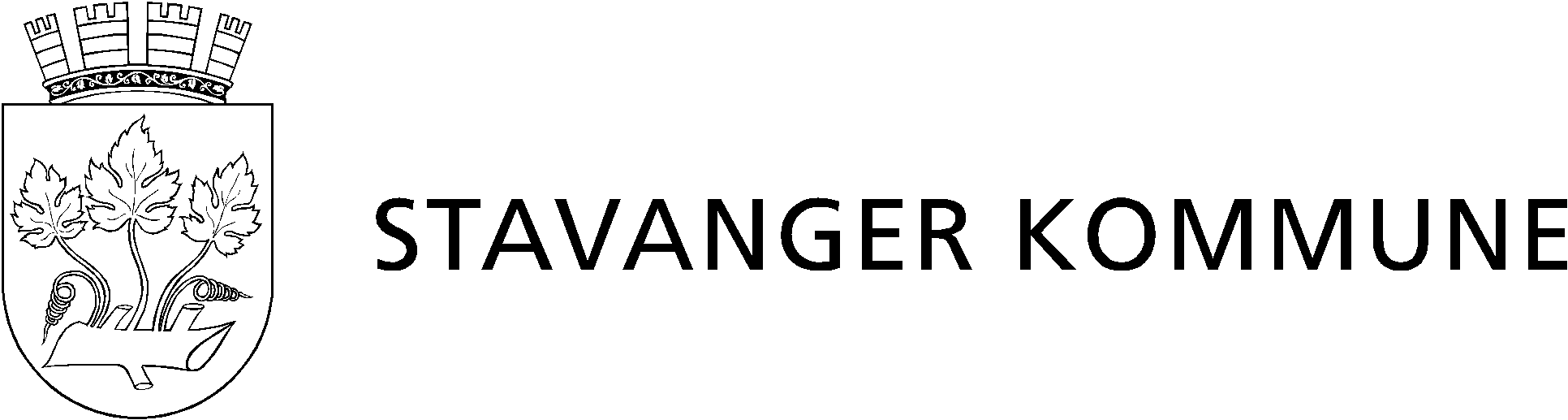 InnkallingGruppe: FAU Revheim skoleMøtested:Revheim skoleMøtedato/-tid:14.02.23 kl. 18.00Møteleder:RektorReferent: 10DDeltakere:En FAU representant fra hver klasseForfall:Meldes rektorKopi til:SakInnholdAnsvar1Godkjenning av innkalling og referatLeder2Temakveld – når og hvemLeder/rektor3Nytt fra skolenLeder/rektor4Eventuelt Rektor5Rektor6